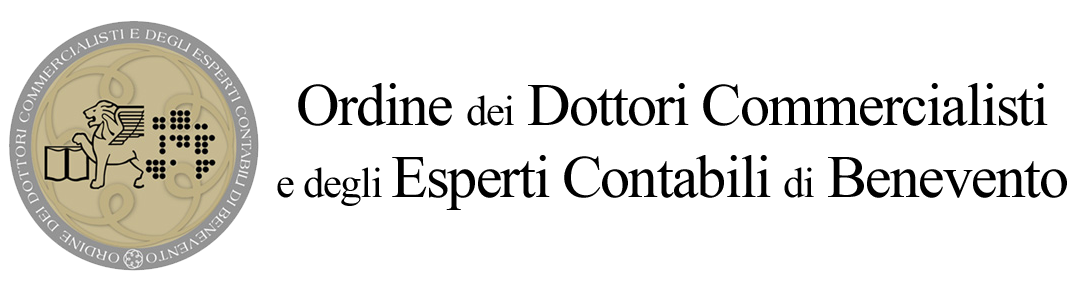 RICHIESTA DI ADESIONECommissioni di Studio dell’OrdineDa restituire, via fax / e-mail, all’Ufficio di Segreteria dell’Ordine, entro il 10 aprile 2017[scrivere in stampatello]Il / La sottoscritto /a  ________________________________________________________________manifesta la propria preferenza a partecipare alle seguenti Commissioni di Studio dell’Ordine, secondo la priorità indicata:______________________________________________________________________________________________________________________________________________________________________________________________________________________________________________________________________________indica le precedenti più significative esperienze maturate nelle materie oggetto dell’attività delle tre Commissioni di Studio prescelte :________________________________________________________________________________________________________________________________________________________________________________________________________________________________________________________________________________________________________________________________________________________________________________________________________________________________________________________________________________________________________________________________________________________________________________________________________________________________________________________________________________________________________________________________________________________________________________________________________________________________________________________________________________________________________________________________________________________________________￼￼￼￼￼￼￼￼￼￼￼  Data e firma leggibile  ________________________________________